Estate of: 	, Decedent.STATE OF MINNESOTA	)) SS COUNTY OF 	)I, state that:My name is: 	.My address is: 	_.Decedent died on 	. A certified copy of Decedent’s death certificate is attached to this Affidavit.I am the successor of the Decedent and I have legal standing to complete this form because:    	 	.The value of the probate estate, determined as of the date of death, wherever located, involving any contents of a safe deposit box, less liens and encumbrances, does not exceed$75,000.Thirty days have elapsed since the death of the Decedent, or in the event the property to be delivered is the contents of a safe deposit box, 30 days have elapsed since the filing of an inventory of the contents of said box.No application or petition for the appointment of a personal representative is pending or has been granted in any jurisdiction.I, as claiming successor, am entitled to payment or delivery of the following described property:   	 	.Dated:   		 	 (Signature of person who filled out this form) E-mail addressSworn/affirmed before me this 	 Day of  	,               Notary Public / Deputy Court Administrator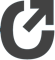 				Page 1 of 1PRO202